L’arbre est dans ses feuillesL’arbre est dans ses feuilles
Marilon marilé
L’arbre est dans ses feuilles
Marilon dondé

Et dans cet arbre
Il y a une branche
La branche est dans l’arbre

un nœud 
un trou
un nid
un œuf  
 un cœur 
l’amour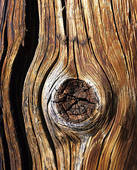 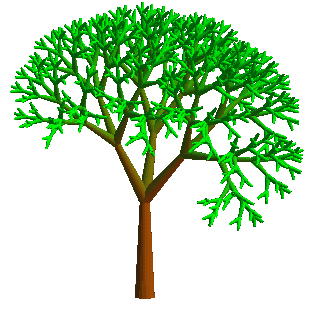 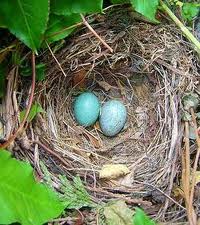 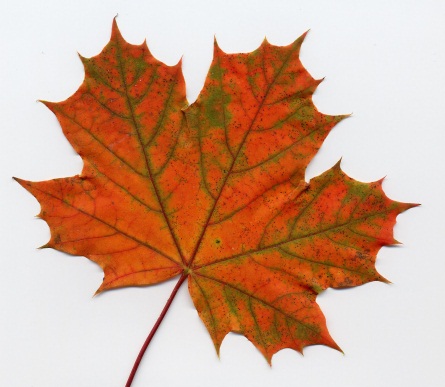 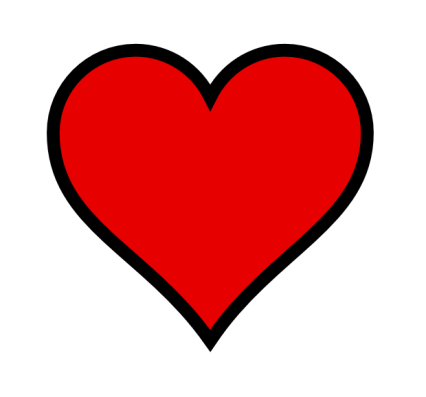 